РЕШЕНИЕВ соответствии с Федеральным законом от 06.10.2003 № 131-ФЗ «Об общих принципах организации местного самоуправления в Российской Федерации», руководствуясь Уставом муниципального образования «Уляпское сельское поселение», Совет народных депутатов муниципального образования «Уляпское сельское поселение»РЕШИЛ:Утвердить Положение о порядке установки мемориальных досок (памятных знаков) на территории муниципального образования «Уляпское сельское поселение» и присвоения муниципальным учреждениям и предприятиям имен государственных и общественных деятелей, выдающихся граждан муниципального образования «Уляпское сельское поселение», согласно приложению №1.Опубликовать данное решение в газете «Дружба», а также разместить на официальном сайте администрации муниципального образования «Уляпское сельское поселение» в сети «Интернет» уляпское.рф. Настоящее решение вступает в силу с момента опубликования.Председатель Совет народных депутатовмуниципального образования «Уляпское  сельское поселение»                                                           Ф.М. ХуажеваГлава муниципального образования «Уляпское сельское поселение»                                                            А.М. КуфановПриложение №1                                                                                                      к решению Совета народных депутатов                                                                                                                        муниципального образования                                                                                                                     «Уляпское сельское поселение»                                                                                                                             от 15.11.2022 г. № 101Положение
о порядке установки мемориальных досок (памятных знаков) на территории муниципального образования «Уляпское сельское поселение» и присвоения муниципальным учреждениям и предприятиям имен государственных и общественных деятелей, выдающихся граждан муниципального образования «Уляпское сельское поселение»1. Настоящее Положение о порядке установки мемориальных досок (памятных знаков) на территории муниципального образования «Уляпское сельское поселение» и присвоения муниципальным учреждениям и предприятиям имен государственных и общественных деятелей, выдающихся граждан муниципального образования «Уляпское сельское поселение» (далее - Положение) разработано в соответствии Федеральным законом от 06.10.2003 г. № 131-ФЗ "Об общих принципах организации местного самоуправления в Российской Федерации", Уставом муниципального образования «Уляпское сельское поселение».2. Установка мемориальных досок (памятных знаков), а также присвоение муниципальным учреждениям и предприятиям имен государственных и общественных деятелей, выдающихся граждан муниципального образования «Уляпское сельское поселение» является одной из форм увековечения памятных событий, имевших особое значение для истории и культуры муниципального образования «Уляпское сельское поселение» (далее также - муниципальное образование), а также деятелей в государственной, общественной, политической, военной, производственной, хозяйственной и сельскохозяйственной и иных сферах, образовании, науке, технике, литературе, искусстве, культуре и спорте, деятельность которых имела особое значение для формирования историко-культурной среды на территории муниципального образования и воспитания в гражданах чувства уважения и любви к его историческим традициям и наследию.3. Настоящее Положение определяет основания установки, порядок принятия решения, правила, условия установки и демонтажа мемориальных досок (памятных знаков) на территории муниципального образования, а также порядок и условия по присвоению муниципальным учреждениям и предприятиям имен государственных и общественных деятелей, выдающихся граждан муниципального образования.4. Критериями для принятия решений об установке мемориальных досок (памятных знаков) на территории муниципального образования и присвоения муниципальным учреждениям и предприятиям имен государственных и общественных деятелей, выдающихся граждан муниципального образования являются наличие у гражданина официально признанных выдающихся заслуг и высокого профессионального мастерства в области развития экономики, культуры, образования и науки, здравоохранения, физической культуры и спорта, защиты прав граждан, обеспечения экологической безопасности, охраны окружающей среды, правопорядка и общественной безопасности, проведение в течение длительного времени активной общественной, благотворительной и иной деятельности, способствовавшей развитию муниципального образования, повышению его престижа и авторитета, и завоевавшим, тем самым, право на всеобщее уважение и благодарность жителей муниципального образования, примеры проявления героизма, мужества, смелости, отваги.5. Рассмотрение вопроса об установке мемориальных досок (памятных знаков) на территории муниципального образования, присвоении имени государственного, общественного деятеля, выдающегося гражданина муниципального образования муниципальным учреждениям и предприятиям производится по истечении 5 лет со дня события или смерти лица, об увековечении памяти которого ходатайствуют инициаторы.6. Присвоение одного и того же имени двум или более муниципальным учреждениям и предприятиям в пределах муниципального образования не допускается.7. Присвоение одному муниципальному учреждению или предприятию двух и более имен не допускается.8. На лиц, удостоенных звания Героя Советского Союза, Героя Российской Федерации, Героя Социалистического Труда, Героя Труда Российской Федерации, полных кавалеров ордена Славы, ордена Трудовой Славы, лиц, награжденных орденом "За заслуги перед Отечеством", лиц, удостоенных иных почетных званий Союза Советских Социалистических Республик, Российской Советской Федеративной Социалистической Республики, Российской Федерации, ограничения по срокам обращения об установке мемориальных досок (памятных знаков), присвоения имени муниципальным учреждениям и предприятиям не распространяются.9. При решении вопроса об установке мемориальных досок (памятных знаков) учитывается наличие или отсутствие иных форм увековечения данного события на территории муниципального образования.10. На территории муниципального образования устанавливается только одна мемориальная доска (памятный знак) в память о выдающейся личности либо увековечивающая памятное событие, произошедшее в муниципальном образовании.11. Ходатайства об установке мемориальных досок (памятных знаков) на территории муниципального образования и присвоения муниципальным учреждениям и предприятиям имен государственных и общественных деятелей, выдающихся граждан муниципального образования независимо от места их расположения либо размещения могут вносить федеральные органы государственной власти, органы государственной власти, органы местного самоуправления, коллективы предприятий, учреждений, организаций независимо от форм собственности, коллегиальные органы политических партий, общественных организаций, инициативные группы жителей муниципального образования, численностью не менее 10 человек.12. При наличии оснований для установки мемориальных досок (памятных знаков) на территории муниципального образования или присвоения муниципальным учреждениям и предприятиям имен государственных и общественных деятелей, выдающихся граждан муниципального образования инициатор направляет соответствующее письменное ходатайство на имя главы муниципального образования «Уляпское сельское поселение».Ходатайство должно содержать обоснование целесообразности увековечения памяти события или лица.13. К ходатайству об установке мемориальных досок (памятных знаков) на территории муниципального образования прилагаются следующие документы:1) пояснительная записка;2) протокол собрания трудового коллектива или решение коллегиальных органов политических партий, общественных организаций, решение органа местного самоуправления, протокол собрания инициативной группы жителей муниципального образования;3) копии архивных или других документов, подтверждающих достоверность события или заслуги увековечиваемого лица (при их наличии);4) документы из соответствующих учреждений или архива с указанием периода проживания в данном здании лица, жизнь и деятельность которого увековечивается (при необходимости - подтверждение присвоения);5) эскиз мемориальной доски (памятного знака);6) проект текста на мемориальной доске (памятном знаке);7) гарантийное письмо с обязательством инициатора ходатайства об оплате расходов по изготовлению и установке мемориальной доски (памятного знака), либо ходатайство о выделении бюджетных средств;8) сведения о предполагаемом месте установки мемориальной доски (памятного знака);9) письменное согласие собственника, если размещение мемориальной доски (памятного знака) осуществляется на объектах, не находящихся в муниципальной собственности муниципального образования;10) письменное согласование с органом, осуществляющим полномочия в сфере охраны объектов культурного наследия местного (муниципального) значения (администрацией соответствующего сельского поселения) в случае, если мемориальная доска размещается на объекте культурного наследия (памятнике истории и культуры) или в зоне охраны объекта культурного наследия;11) письменное согласование соответствующего органа местного самоуправления сельского поселения, входящего в состав муниципального образования «Уляпское сельское поселение».На все мемориальные доски (памятные знаки), содержащие дополнительные декоративные элементы, в обязательном порядке разрабатывается проектная документация.14. К ходатайству о присвоении муниципальным учреждениям и предприятиям имен государственных и общественных деятелей, выдающихся граждан муниципального образования прилагаются следующие документы:1) пояснительная записка;2) протокол собрания трудового коллектива или решение коллегиальных органов политических партий, общественных организаций, решение органа местного самоуправления, протокол собрания инициативной группы жителей муниципального образования;3) копии архивных или других документов, подтверждающих достоверность события или заслуги увековечиваемого лица (при их наличии);4) согласие членов семьи (родителей, супругов, детей, внуков или других родственников) на использование имени в наименовании муниципального учреждения или предприятия;5) копии учредительных документов муниципального учреждения или предприятия, которому предлагается присвоить имя;6) документ, подтверждающий согласие учредителя муниципального учреждения или предприятия на присвоение учреждению или предприятию имени.Также могут прилагаться документы о педагогической, научной и творческой деятельности лица, чье имя предлагается увековечить, а также иные документы, которые могут иметь значение для принятия решения о присвоении имени муниципальному учреждению или предприятию.15. Пояснительные записки, указанные в подпункте 1 пункта 13, подпункте 1 пункта 14 настоящего Положения, должны содержать краткие сведения о муниципальном учреждении или предприятии, сведения о событии, которое предлагается увековечить, либо о лице, чье имя предлагается увековечить, связь его с предприятием, учреждением и его заслуги перед государством, перечень государственных и ведомственных наград данного лица. В пояснительной записке также необходимо указать, существуют ли на территории муниципального образования организации, носящие то же имя, либо установленные ранее мемориальные доски (памятные знаки).16. Поступившее ходатайство об установке мемориальных досок (памятных знаков) на территории муниципального образования, присвоения муниципальным учреждениям и предприятиям имен государственных и общественных деятелей, выдающихся граждан муниципального образования регистрируется в общем отделе администрации муниципального образования «Уляпское сельское поселение», и после визирования главы муниципального образования «Уляпское сельское поселение» направляется в Комиссию муниципального образования «Уляпское сельское поселение» по увековечению памяти о выдающихся событиях и деятелях (далее - Комиссия) для рассмотрения.Комиссия в установленном порядке осуществляет проверку представленных материалов и по результатам рассмотрения принимает решение, которое представляется главе муниципального образования «Уляпское сельское поселение».17. Комиссия образуется постановлением администрации муниципального образования «Уляпское сельское поселение», которым утверждается персональный состав Комиссии и регламент ее работы.В состав Комиссии могут входить депутаты Совета народных депутатов муниципального образования «Уляпское сельское поселение», представители администрации муниципального образования «Уляпское сельское поселение», администраций сельских поселений, входящих в состав муниципального образования «Уляпское сельское поселение», общественных, профсоюзных организаций, средств массовой информации, общественные деятели.В случае необходимости Комиссия может привлекать к своей работе специалистов различных учреждений и организаций, представителей общественности.18. Комиссия рассматривает ходатайство с приложенными документами, а также формирует собственные предложения.При рассмотрении ходатайства Комиссия:1) оценивает архитектурно-художественное решение мемориальной доски (памятного знака);2) согласовывает эскиз (проект) и место установки мемориальной доски (памятного знака);3) дает положительное или отрицательное заключение по рассмотренному ходатайству.При рассмотрении ходатайства Комиссия должна учитывать наличие (или отсутствие) других форм увековечения памяти события или личности.Комиссия может рекомендовать ходатайствующей стороне увековечить память значимых событий или выдающихся личностей в других формах.19. Решение об установке мемориальной доски (памятного знака), присвоении муниципальным учреждениям и предприятиям имен государственных и общественных деятелей, выдающихся граждан муниципального образования принимается в форме постановления администрации муниципального образования «Уляпское сельское поселение».Постановление администрации муниципального образования «Уляпское сельское поселение» об установке мемориальной доски (памятного знака), присвоении муниципальным учреждениям и предприятиям имен государственных и общественных деятелей, выдающихся граждан муниципального образования подлежит обязательному опубликованию.20. В случае если изготовление и установка мемориальной доски (памятного знака) производятся за счет инициатора, который в установленные сроки не выполнил своих обязательств по их изготовлению и установке без существенных на то обстоятельств, администрация муниципального образования «Уляпское сельское поселение» вправе признать утратившим силу принятое постановление.21. В случае принятия постановления администрации муниципального образования «Уляпское сельское поселение» о присвоении муниципальному учреждению, предприятию имени государственного или общественного деятеля, выдающегося гражданина муниципального образования в учредительные документы соответствующего муниципального учреждения или предприятия в установленном порядке вносятся необходимые изменения.22. Основаниями для отказа в установке мемориальной доски (памятного знака), присвоении муниципальным учреждениям и предприятиям имен государственных и общественных деятелей, выдающихся граждан муниципального образования являются:1) непредставление документов, предусмотренных пунктами 13, 14 настоящего Положения;2) представление документов, содержащих недостоверные сведения;3) не соблюдение ограничения по срокам обращения, установленного пунктом 5 настоящего Положения;4) не соответствие размещения мемориальной доски (памятного знака) нормативным правовым актам Российской Федерации, Республики Адыгея, муниципальным правовым актам муниципального образования «Уляпское сельское поселение»;5) не соответствие размещения, оформления мемориальной доски (памятного знака) требованиям пунктов 24-31 настоящего Положения.23. В случае отклонения ходатайства инициаторам направляется мотивированное заключение Комиссии.24. Архитектурно-художественное решение мемориальной доски (памятного знака) не должно противоречить характеру места его размещения, особенностям той среды, в которую мемориальная доска (памятный знак) привносится как новый элемент.25. Мемориальная доска (памятный знак) не должны возбуждать ненависть либо вражду, а также унижать достоинство человека либо группы лиц по признакам пола, расы, национальности, языка, происхождения, отношения к религии, а равно принадлежности к какой-либо социальной группе.26. Мемориальная доска (памятный знак) должны быть посвящены значимому событию, памяти выдающейся личности (группе лиц) в истории Красногвардейского района, Республики Адыгея, Российской Федерации.27. Мемориальная доска (памятный знак) должны быть изготовлены из качественного долговечного материала (мрамора, гранита, чугуна, бронзы и других металлов).Размер мемориальных досок (памятных знаков) определяется объемом помещаемой информации, наличием портретного изображения, декоративных элементов и должен быть соразмерен зданию.28. Текст должен быть лаконичным и содержать краткую характеристику события, которому посвящены мемориальная доска (памятный знак), указание на связь события с конкретным адресом, по которому мемориальная доска (памятный знак) установлены.В тексте мемориальной доски (памятного знака) должны быть указаны полностью фамилия, имя, отчество (последнее - при наличии) лица (группы лиц), а также даты, указывающие период, в течение которого выдающаяся личность (группа лиц) или событие были связаны с данным адресом.Содержание текста, размещаемого на мемориальной доске (памятном знаке), посвященной увековечиванию памяти большой группы лиц, может быть скорректирован на заседании Комиссии при рассмотрении соответствующего ходатайства.29. Мемориальная доска устанавливается на фасадах зданий, строений, сооружений, расположенных в непосредственной близости от мест, связанных со значимыми событиями, либо на фасаде здания, связанного с жизнью (деятельностью) лица (группы лиц) в хорошо просматриваемых местах.В композицию мемориальных досок, кроме текста, могут включаться портретные изображения или стилизованные изображения, олицетворяющие памятные события, декоративные элементы, подсветка, приспособление для возложения цветов.30. При определении возможности сооружения и сроков установления мемориальных досок (памятных знаков) учитывается техническое состояние зданий, планируемые работы по их ремонту и реконструкции.31. В случае если событие либо жизнь и деятельность выдающейся личности были связаны со зданиями общественного назначения (образовательные организации, библиотеки, научные учреждения и т.п.), мемориальные доски (памятные знаки) могут устанавливаться в помещениях указанных зданий.32. Изготовление и установка мемориальных досок (памятных знаков) производятся за счет инициаторов установления или за счет привлеченных средств.33. Мемориальные доски (памятные знаки) могут изготавливаться и устанавливаться за счет средств бюджета муниципального образования «Уляпское сельское поселение» (либо привлеченных внебюджетных средств) в следующих случаях:1) установка мемориальных досок (памятных знаков) в честь лиц, удостоенных званий Героя Советского Союза, Героя Российской Федерации, Героя Социалистического Труда, Героя Труда Российской Федерации, полных кавалеров ордена Славы, ордена Трудовой Славы, лиц, награжденных орденом "За заслуги перед Отечеством", лиц, удостоенных иных почетных званий Союза Советских Социалистических Республик, Российской Советской Федеративной Социалистической Республики, Российской Федерации;2) установка мемориальных досок (памятных знаков) выдающимся деятелям в государственной, общественной, политической, военной, производственной, хозяйственной и сельскохозяйственной сферах, образовании, науке, технике, литературе, искусстве, культуре и спорте, деятельность которых имела особое значение для истории Красногвардейского района;3) установка мемориальных досок (памятных знаков) в память о событиях, имевших особое значение для истории и культуры Красногвардейского района.34. Официальное открытие мемориальных досок (памятных знаков) после завершения работ по их установке проводится в специальной торжественной обстановке.35. Содержание, реставрация и ремонт мемориальных досок (памятных знаков) производится за счет ходатайствующей стороны. Исключение составляют мемориальные доски (памятные знаки), установленные за счет средств бюджета муниципального образования «Уляпское сельское поселение», содержание, реставрацию, ремонт и контроль за состоянием которых осуществляет администрация муниципального образования «Уляпское сельское поселение».36. Мемориальные доски (памятные знаки) демонтируются (удаляются):1) при выявлении мемориальной доски (памятного знака), размещение которых не соответствует требованиям нормативных правовых актов Российской Федерации, Республики Адыгея, настоящего Положения и иных муниципальных правовых актов муниципального образования «Уляпское сельское поселение», а также по истечении срока, на который они размещались;2) при проведении работ по ремонту и (или) реставрации мемориальной доски (памятного знака), здания, строения, сооружения, на котором они размещены, строительных, ремонтных, аварийно-восстановительных и других неотложных работ, работ по благоустройству на территории соответствующего земельного участка (в случае если проектом работ предусмотрено сохранение мемориальной доски (памятного знака) на прежнем месте - демонтаж осуществляется на период проведения указанных работ).В случае необходимости проведения работ по ремонту и (или) реставрации мемориальной доски (памятного знака), здания, строения, сооружения, на котором они размещены, строительных, ремонтных, аварийно-восстановительных и других неотложных работ, работ по благоустройству на территории соответствующего земельного участка, демонтаж мемориальной доски (памятного знака) осуществляется с обязательным письменным уведомлением администрации муниципального образования «Уляпское сельское поселение» о целях, дате и периоде демонтажа. После завершения ремонтно-реставрационных работ мемориальная доска (памятный знак) устанавливается на прежнем месте.37. Выявление подлежащих демонтажу (удалению) мемориальной доски (памятного знака) осуществляется администрацией муниципального образования «Уляпское сельское поселение» на основании обращений граждан и объединений граждан, в том числе юридических лиц, органов государственной власти Российской Федерации, Республики Адыгея, органов местного самоуправления.38. Демонтаж (удаление) мемориальной доски (памятного знака), размещенных на земельных участках (зданиях, строениях, сооружениях), находящихся в муниципальной собственности муниципального образования "Красногвардейский район", или землях и земельных участках, расположенных на территории муниципального образования «Уляпское сельское поселение», государственная собственность на которые не разграничена, осуществляется администрацией муниципального образования «Уляпское сельское поселение» с соблюдением требований гражданского законодательства.Демонтаж (удаление) мемориальной доски (памятного знака), размещенных на земельных участках (зданиях, строениях, сооружениях), находящихся в государственной или частной собственности, осуществляется собственником (владельцем) мемориальной доски (памятного знака) либо собственником земельного участка (здания, строения, сооружения) с соблюдением требований гражданского законодательства.39. Лица, чьи права и законные интересы нарушены в результате действий (бездействий) органов местного самоуправления при принятии ими решений в рамках, установленных настоящим Положением, вправе обратиться в суд в соответствии с законодательством Российской Федерации.   РОССИЙСКАЯ ФЕДЕРАЦИЯРЕСПУБЛИКА АДЫГЕЯКРАСНОГВАРДЕЙСКИЙ РАЙОНСОВЕТ НАРОДНЫХ ДЕПУТАТОВМУНИЦИПАЛЬНОГООБРАЗОВАНИЯ«УЛЯПСКОЕ СЕЛЬСКОЕ  ПОСЕЛЕНИЕ»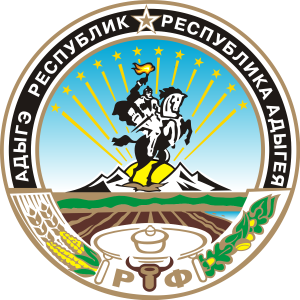 УРЫСЫЕ ФЕДЕРАЦИЕ  АДЫГЭ РЕСПУБЛИК       МУНИЦИПАЛЬНЭ                 ГЪЭПСЫКIЭ ЗИIЭ     «УЛЭПЭ КЪОДЖЭ ПСЭУПIЭМ»     ИНАРОДНЭ ДЕПУТАТМЭ       Я СОВЕТПринято 19-ой (внеочередной) сессией Совета народных депутатов муниципального образования «Уляпское сельское поселение» пятого созыва 15.11.2022 г. № 101Об утверждении Положения о порядке установки мемориальных досок (памятных знаков) на территории муниципального образования «Уляпское сельское поселение» и присвоения муниципальным учреждениям и предприятиям имен государственных и общественных деятелей, выдающихся граждан муниципального образования «Уляпское сельское поселение»